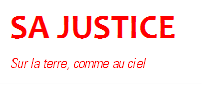 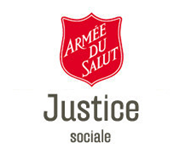 L'Esprit du Seigneur est sur moi, 
parce qu'il m'a oint pour annoncer 
une bonne nouvelle aux pauvres ; 
Il m'a envoyé pour guérir ceux qui ont le cœur brisé, 
pour proclamer aux captifs la délivrance, 
et aux aveugles le recouvrement de la vue, 
pour renvoyer libres les opprimés, 
pour publier une année de grâce du Seigneur.
Luc 4 :18-19Lorsque Jésus a publiquement annoncé sa mission, il lut un passage dans Esaïe, 61 :1-2. Cette mission est la même que Jésus confie à l'Eglise. Ces mots sont un appel qui se réalise aujourd'hui : la liberté pour ceux qui vivent dans des conditions oppressantes, liberté pour ceux qui sont esclaves de trafiquants. C'est une bonne nouvelle : le Seigneur se préoccupe des personnes qui sont blessées et vulnérables et il offre guérison et restauration. C'est une bonne nouvelle que nous l'église, nous pouvons partager. En vivant ce dimanche annuel de prière et en travaillant ensemble pour mettre un terme à la traite des êtres humains, nous pouvons participer à l'accomplissement de la mission de Jésus aujourd'hui. Ensemble, avec nos frères et sœurs autour du monde, notre désir pour ce dimanche de prière est qu'il soit une ressource et un évènement qui inclura le plus grand nombre d'églises. Par notre culte, nous demandons à Dieu qu'il mette un terme au mal de la traite des êtres humains, et nous voulons œuvrer avec Lui dans ce but.  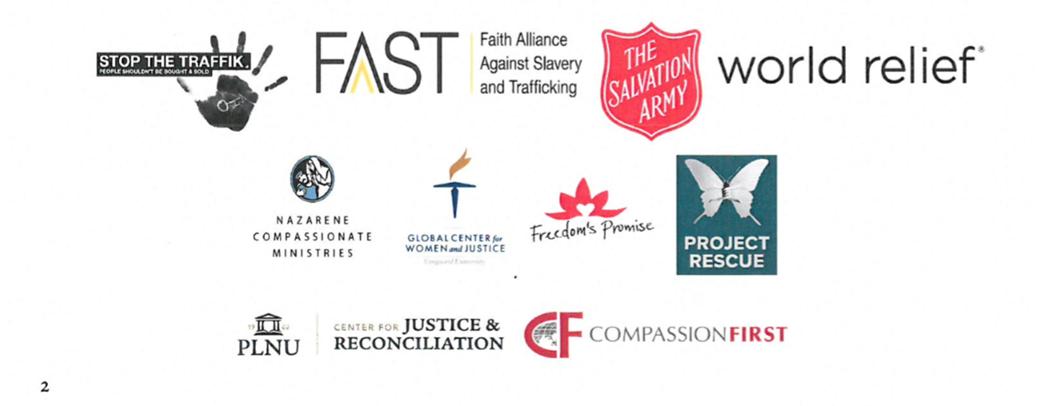 Introduction à la prédicationPassage biblique : Luc 4 : 14-21 ( Jésus parle de sa mission)Thème principal : Jésus désire la liberté pour ceux qui sont opprimés.Survol : Après avoir été tenté dans le désert, Jésus est retourné dans son village d'origine. Dans la synagogue qui l'a vu grandir, on lui donne le rouleau du livre d'Esaïe à lire. Il l'ouvre et choisit le passage qu'il veut lire : Esaïe 61 :1-2. Ensuite, il s'assied et annonce qu'il est le Messie, et que ce passage parle de sa mission. Il est venu pour apporter de bonnes nouvelles, pour proclamer la délivrance, la guérison et pour offrir la liberté. Jésus est venu pour offrir le salut qui débute ici et maintenant. En tant que corps du Christ, nous sommes chargés de la même mission : offrir une vie nouvelle et la liberté à ceux qui sont oppressés.  – et cela inclut les victimes de la traite des êtres humains. Jésus annonce sa mission en tant que Messie. Jésus revient de 40 jours d'épreuve dans le désert et il commence son ministère public. Il a accompli de miracles, les gens sont captivés, mais maintenant il annonce qu'il est le Messie. On lui remet le rouleau d'Esaïe. De tous les passages qu'il aurait pu lire, il choisit Esaïe 61 : 1-2 et affirme que ces paroles s'accomplissent en lui. Jésus est venu pour apporter de bonnes nouvelles pour les pauvres. Jésus est venu par la puissance du Saint Esprit pour communiquer ou annoncer de bonnes nouvelles aux pauvres. Il y a eu beaucoup de débats autour de la notion de "pauvreté" – s'agit-il de pauvres en esprit ou de pauvreté matérielle ?  En fait, ce n'est pas soit l'un, ou soit l'autre. Luc fait sans cesse référence à ceux qui vivent en marge de la société. Le mot utilisé dans la version grecque est ptóchos, ce qui se réfère à quelqu'un qui est recroqueviller, courbé – comme un mendiant. Être "pauvre" était plus que juste manquer d'argent ; c'était aussi ne pas pouvoir s'exprimer, ne pas avoir d'influence, ne pas avoir de statut. Être pauvre signifiait être rabaissé. De ce fait, ces personnes étaient incapables de changer quelque chose à leur condition et elles étaient victimes de l'exploitation et de l'oppression. Mais Jésus est aussi venu avec de bonnes nouvelles pour ceux qui sont des mendiants spirituels, qui sont brisés spirituellement et qui ont besoin d'une relation restaurée avec Dieu. Les victimes de la traite des êtres humains entrent dans les deux catégories. Ils sont exploités et oppressés parce qu'ils sont vulnérables et impuissants, quelqu'un d'autre contrôle leur vie. Ils ont aussi besoin de la guérison et l'intégrité retrouvée qui sont le fruit d'une relation restaurée avec Dieu. Jésus a été envoyé pour apporter la délivrance et la liberté. Dieu envoie son fils pour proclamer – déclarer – que les captifs pourront être libérés, les aveugles pourront voir, les oppressés seront libérés. Il est venu pour faire plus que de décrire comment les choses devraient être : il est venu pour réaliser ces paroles. Il est venu pour incarner cette année de faveur - cette année de jubilé, une année de liberté et de délivrance des liens, des chaînes et des dettes. Jésus est venu pour nous délivrer des choses qui oppressent les personnes sur le plan physique. Jésus est venu pour restaurer l'image de Dieu en nous – pour nous libérer pour vivre cette dignité offerte par Dieu. Les victimes de la traite des êtes humains ont besoin du pardon de leurs péchés – tout comme nous. Mais pour vivre en accord avec la façon dont Dieu les a créées, elles doivent être libérer des liens physiques et de l'oppression. Nous devons nous demander : faisons-nous des choses qui rendent les autres esclaves ? que devons nous faire pour libérer les autres de leurs liens et pour offrir la liberté ?